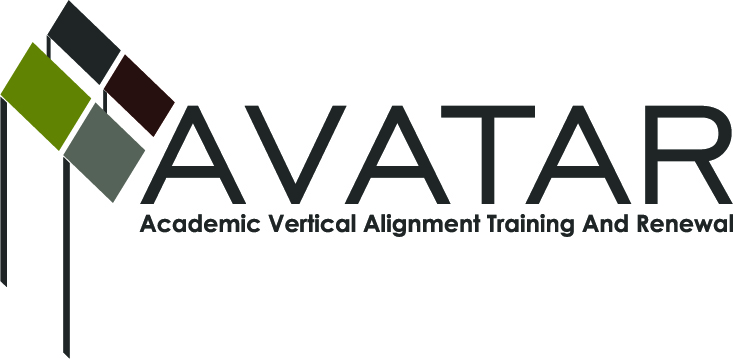 AVATAR Partnership Region: 2Meeting/Session Documentation FormForm should be completed after each meeting and given to the Regional AVATAR Coordinator/FacilitatorAgenda Format Key:  P = Presentation, F = Feedback, D = Decision-Making, W = Work Group, O = Other, with explanationAVATAR Meeting MinutesMeeting Participant ListMeeting:AVATAR Team MeetingAVATAR Team MeetingAVATAR Team MeetingAVATAR Team MeetingAVATAR Team MeetingMeeting Purpose:Understand critical differences between secondary and post-secondary mathematics instructionUnderstand critical differences between secondary and post-secondary mathematics instructionUnderstand critical differences between secondary and post-secondary mathematics instructionUnderstand critical differences between secondary and post-secondary mathematics instructionUnderstand critical differences between secondary and post-secondary mathematics instructionDate:November 19, 2012Start Time:7:30 a.m.End Time:9:20 a.m.Meeting Coordinator/ Facilitator:Janet M. CunninghamLocation:Location: for Advanced Studies for Advanced StudiesMeeting Recorder:Janet M. CunninghamMeeting Timekeeper:Meeting Timekeeper:TimeTopicFormatDiscussion LeaderDesired Outcome7:30 a.m.WelcomeReview of action planDiscussionJanet CunninghamClear understanding of task7:50 a.m.Review “Side-by-Side” – Critical ConversationsPresentation/DiscussionJanet CunninghamDiscussion of system differences8:20 a.m. Review and compare CCRS/TEKS Mathematics/College Algebra Course SyllabusDiscussionEntire teamUnderstanding of requirements for each level8:45 a.m.Discuss Mathematics SymposiumDiscuss next meetingDecision MakingEntire teamDetermine date, time, topicsAction ItemPerson ResponsibleDue DateThe team reviewed the action plan as a work in progress.  The team noted that some dates may need to be changed.Janet CunninghamDecember 18, 2012The team reviewed the handout “Critical Conversations” and noted that in secondary there are lots of support services and students are required to attend in most cases.  While there are systems of support available in post-secondary, students must access these on their own.  Another major difference is that in secondary, the curriculum is very specific, as well as the assessments, and all teachers are expected to follow the same curriculum give the same tests.  Post-secondary instructors have a great deal of flexibility and even standards differ from one institution to another.  This is a major concern because it is difficult to prepare students for post-secondary when there is not a clear understanding of what is required at the next level.  Members of the team also expressed concerns about the following:  inexperienced instructors teaching Developmental Education classes without support and supervision; calculator usage; sequence of math courses; seniors who complete requirements early and do not have a math class in their senior year; limited options for the 4th year of high school math; and issues related to Math Models.  After reviewing the CCRS, Math TEKS, and College Algebra Syllabus, concerns were raised about the awareness of the CCRS among college instructors.  It was noted that while the TEKS provide a good foundation to prepare students for college algebra, there is so much to cover that often the TEKS are not covered to the depth necessary. These topics may become discussion items for the math symposium.Janet CunninghamDecember 18, 2012The math symposium was discussed.  The goal is to create a shared vision among secondary and post-secondary mathematics teachers, department leaders and instructional staff.  The team is looking at a date of March 19 or 21.  The event will start at 12:00 with lunch and a guest speaker.  There will be 4 breakout sessions from 1:00-1:40; 1:45-2:25; 2:30-3:10, and 3:15-4:00.  Topics will include 1) TEKS/CCRS, 2) Assessments, 3) Developmental Education, and 4) Calculators/Inspire.  Janet will work on confirming the date/place.Janet CunninghamMarch 21, 2013The team agreed to meet on Tuesday, December 18 at 1:00.  Janet will work on lining up presentations of what others in the area are doing in the area of mathematics.Janet CunninghamDecember 18, 2012NameTitleOrganization/InstitutionDr. Melana SilvaP-12 Math/Science TeacherCalallen ISDSandra RippsteinSecondary Mathematics TeacherCalallen ISDPaul JohnsonMath InstructorDel Mar CollegeDr. Faye BruunAssistant Professor, Department of Curriculum and InstructionDr. Janet M. CunninghamExecutive DirectorCoastal  Partners for College and Career Readiness (P-16 Council)